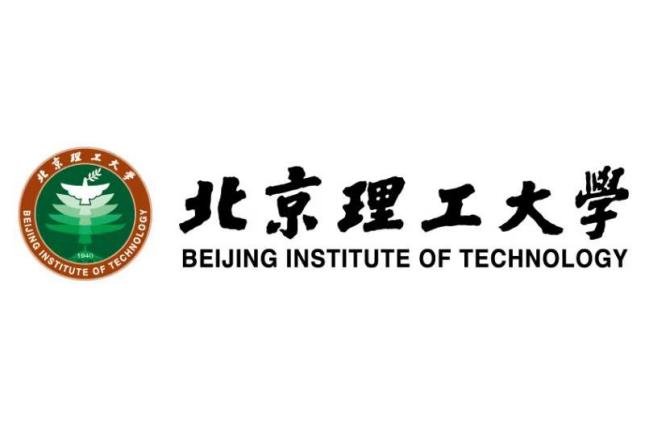 “工程硕博士专项卓越基金”项目申请书□重点项目       □一般项目项目名称：　　　　　　　　　　　　　　　　　　      　　　　　　　　　　　　　　　　　项目第一申请人：　　　　　　　　　　　　　　　学    院：　　    　　　　　　　　　　　　　　学科领域：　　　　　　　　　　　　　　　　　　指导教师：　　　　　　　　　　　　　　　　　　申报日期：　　　　　　　　　　　　　　　　　　北京理工大学研究生院2023年版项目申请人承诺书1.本申请书所填写的各项内容属实，没有知识产权争议，项目组所有成员均已确认参与该项工作，对研究任务有明确清晰的认知。2.本项目如获立项，本人将严格遵守《北京理工大学科技创新计划管理办法》的有关规定，按计划认真开展研究工作，取得预期研究成果，在确保质量的前提下，按时提供研究成果。3.本项目如获立项，本人将在财务报销过程中严格执行北京理工大学的各类财务制度。本人对于财务报销的相关问题负有全部责任。4.本项目如获立项，本人将服从北京理工大学的相关规定，严格按照学术规范进行研究，确保研究成果没有知识产权争议，对于研究内容引发的各类争议和问题负有全责。项目第一申请人签字：                                                                           年   月   日一、申请人信息一、申请人信息一、申请人信息一、申请人信息一、申请人信息一、申请人信息一、申请人信息一、申请人信息一、申请人信息姓名学号学号学院手机号码性别性别学科领域E-mail二、项目信息二、项目信息二、项目信息二、项目信息二、项目信息二、项目信息二、项目信息二、项目信息二、项目信息项目名称项目名称项目名称申请级别申请级别申请级别□重点项目     □一般项目□重点项目     □一般项目□重点项目     □一般项目□重点项目     □一般项目□重点项目     □一般项目□重点项目     □一般项目涉及学科领域（以;号分隔）涉及学科领域（以;号分隔）涉及学科领域（以;号分隔）关键词（以;号分隔，不超过五个）关键词（以;号分隔，不超过五个）关键词（以;号分隔，不超过五个）三、项目团队成员（不少于3人，可添加行数）三、项目团队成员（不少于3人，可添加行数）三、项目团队成员（不少于3人，可添加行数）三、项目团队成员（不少于3人，可添加行数）三、项目团队成员（不少于3人，可添加行数）三、项目团队成员（不少于3人，可添加行数）三、项目团队成员（不少于3人，可添加行数）三、项目团队成员（不少于3人，可添加行数）三、项目团队成员（不少于3人，可添加行数）姓名学院学院学院学院学号角色分工联系电话签名四、指导教师（限1-2名）四、指导教师（限1-2名）四、指导教师（限1-2名）四、指导教师（限1-2名）四、指导教师（限1-2名）四、指导教师（限1-2名）四、指导教师（限1-2名）四、指导教师（限1-2名）四、指导教师（限1-2名）姓名所属学院所属学院所属学院所属学院工号职称办公电话签名五、申请人（或团队）近三年相关主要代表性成果包括但不限于承担或参与的科研项目（及其中任务分工）、竞赛获奖、发表论文、专利成果转化、参加高水平学术会议等，尤其是与本次申报项目相关的前期成果。五、申请人（或团队）近三年相关主要代表性成果包括但不限于承担或参与的科研项目（及其中任务分工）、竞赛获奖、发表论文、专利成果转化、参加高水平学术会议等，尤其是与本次申报项目相关的前期成果。五、申请人（或团队）近三年相关主要代表性成果包括但不限于承担或参与的科研项目（及其中任务分工）、竞赛获奖、发表论文、专利成果转化、参加高水平学术会议等，尤其是与本次申报项目相关的前期成果。五、申请人（或团队）近三年相关主要代表性成果包括但不限于承担或参与的科研项目（及其中任务分工）、竞赛获奖、发表论文、专利成果转化、参加高水平学术会议等，尤其是与本次申报项目相关的前期成果。五、申请人（或团队）近三年相关主要代表性成果包括但不限于承担或参与的科研项目（及其中任务分工）、竞赛获奖、发表论文、专利成果转化、参加高水平学术会议等，尤其是与本次申报项目相关的前期成果。五、申请人（或团队）近三年相关主要代表性成果包括但不限于承担或参与的科研项目（及其中任务分工）、竞赛获奖、发表论文、专利成果转化、参加高水平学术会议等，尤其是与本次申报项目相关的前期成果。五、申请人（或团队）近三年相关主要代表性成果包括但不限于承担或参与的科研项目（及其中任务分工）、竞赛获奖、发表论文、专利成果转化、参加高水平学术会议等，尤其是与本次申报项目相关的前期成果。五、申请人（或团队）近三年相关主要代表性成果包括但不限于承担或参与的科研项目（及其中任务分工）、竞赛获奖、发表论文、专利成果转化、参加高水平学术会议等，尤其是与本次申报项目相关的前期成果。五、申请人（或团队）近三年相关主要代表性成果包括但不限于承担或参与的科研项目（及其中任务分工）、竞赛获奖、发表论文、专利成果转化、参加高水平学术会议等，尤其是与本次申报项目相关的前期成果。六、申请人（或团队）基本情况教育背景、奖励与荣誉等。六、申请人（或团队）基本情况教育背景、奖励与荣誉等。六、申请人（或团队）基本情况教育背景、奖励与荣誉等。六、申请人（或团队）基本情况教育背景、奖励与荣誉等。六、申请人（或团队）基本情况教育背景、奖励与荣誉等。六、申请人（或团队）基本情况教育背景、奖励与荣誉等。六、申请人（或团队）基本情况教育背景、奖励与荣誉等。六、申请人（或团队）基本情况教育背景、奖励与荣誉等。六、申请人（或团队）基本情况教育背景、奖励与荣誉等。七、项目摘要（限300字）简述项目的研究内容和意义简介。七、项目摘要（限300字）简述项目的研究内容和意义简介。七、项目摘要（限300字）简述项目的研究内容和意义简介。七、项目摘要（限300字）简述项目的研究内容和意义简介。七、项目摘要（限300字）简述项目的研究内容和意义简介。七、项目摘要（限300字）简述项目的研究内容和意义简介。七、项目摘要（限300字）简述项目的研究内容和意义简介。七、项目摘要（限300字）简述项目的研究内容和意义简介。七、项目摘要（限300字）简述项目的研究内容和意义简介。八、立项背景和研究内容1.立项背景（国内外领域发展现状与趋势、研究目的、意义等）包括、立项必要性、参考文献和其他有关背景材料。2.研究内容（研究目标、内容、研究方案、拟解决的关键问题等）八、立项背景和研究内容1.立项背景（国内外领域发展现状与趋势、研究目的、意义等）包括、立项必要性、参考文献和其他有关背景材料。2.研究内容（研究目标、内容、研究方案、拟解决的关键问题等）八、立项背景和研究内容1.立项背景（国内外领域发展现状与趋势、研究目的、意义等）包括、立项必要性、参考文献和其他有关背景材料。2.研究内容（研究目标、内容、研究方案、拟解决的关键问题等）八、立项背景和研究内容1.立项背景（国内外领域发展现状与趋势、研究目的、意义等）包括、立项必要性、参考文献和其他有关背景材料。2.研究内容（研究目标、内容、研究方案、拟解决的关键问题等）八、立项背景和研究内容1.立项背景（国内外领域发展现状与趋势、研究目的、意义等）包括、立项必要性、参考文献和其他有关背景材料。2.研究内容（研究目标、内容、研究方案、拟解决的关键问题等）八、立项背景和研究内容1.立项背景（国内外领域发展现状与趋势、研究目的、意义等）包括、立项必要性、参考文献和其他有关背景材料。2.研究内容（研究目标、内容、研究方案、拟解决的关键问题等）八、立项背景和研究内容1.立项背景（国内外领域发展现状与趋势、研究目的、意义等）包括、立项必要性、参考文献和其他有关背景材料。2.研究内容（研究目标、内容、研究方案、拟解决的关键问题等）八、立项背景和研究内容1.立项背景（国内外领域发展现状与趋势、研究目的、意义等）包括、立项必要性、参考文献和其他有关背景材料。2.研究内容（研究目标、内容、研究方案、拟解决的关键问题等）八、立项背景和研究内容1.立项背景（国内外领域发展现状与趋势、研究目的、意义等）包括、立项必要性、参考文献和其他有关背景材料。2.研究内容（研究目标、内容、研究方案、拟解决的关键问题等）九、项目内容与方案包括项目目标、内容、实施计划、进度安排、可行性分析等；要求主题明确，思路清晰、重点突出，逻辑性强。1.研究计划安排进度2.研究工作基础与工作条件九、项目内容与方案包括项目目标、内容、实施计划、进度安排、可行性分析等；要求主题明确，思路清晰、重点突出，逻辑性强。1.研究计划安排进度2.研究工作基础与工作条件九、项目内容与方案包括项目目标、内容、实施计划、进度安排、可行性分析等；要求主题明确，思路清晰、重点突出，逻辑性强。1.研究计划安排进度2.研究工作基础与工作条件九、项目内容与方案包括项目目标、内容、实施计划、进度安排、可行性分析等；要求主题明确，思路清晰、重点突出，逻辑性强。1.研究计划安排进度2.研究工作基础与工作条件九、项目内容与方案包括项目目标、内容、实施计划、进度安排、可行性分析等；要求主题明确，思路清晰、重点突出，逻辑性强。1.研究计划安排进度2.研究工作基础与工作条件九、项目内容与方案包括项目目标、内容、实施计划、进度安排、可行性分析等；要求主题明确，思路清晰、重点突出，逻辑性强。1.研究计划安排进度2.研究工作基础与工作条件九、项目内容与方案包括项目目标、内容、实施计划、进度安排、可行性分析等；要求主题明确，思路清晰、重点突出，逻辑性强。1.研究计划安排进度2.研究工作基础与工作条件九、项目内容与方案包括项目目标、内容、实施计划、进度安排、可行性分析等；要求主题明确，思路清晰、重点突出，逻辑性强。1.研究计划安排进度2.研究工作基础与工作条件九、项目内容与方案包括项目目标、内容、实施计划、进度安排、可行性分析等；要求主题明确，思路清晰、重点突出，逻辑性强。1.研究计划安排进度2.研究工作基础与工作条件经费预算（单位：万元）经费预算（单位：万元）经费预算（单位：万元）经费预算（单位：万元）经费预算（单位：万元）经费预算（单位：万元）经费预算（单位：万元）经费预算（单位：万元）经费预算（单位：万元）十一、预期取得的研究成果及成果形式十一、预期取得的研究成果及成果形式十一、预期取得的研究成果及成果形式十一、预期取得的研究成果及成果形式十一、预期取得的研究成果及成果形式十一、预期取得的研究成果及成果形式十一、预期取得的研究成果及成果形式十一、预期取得的研究成果及成果形式十一、预期取得的研究成果及成果形式十二、指导教师意见    签名：          年    月     日十二、指导教师意见    签名：          年    月     日十二、指导教师意见    签名：          年    月     日十二、指导教师意见    签名：          年    月     日十二、指导教师意见    签名：          年    月     日十二、指导教师意见    签名：          年    月     日十二、指导教师意见    签名：          年    月     日十二、指导教师意见    签名：          年    月     日十二、指导教师意见    签名：          年    月     日十三、申请人所在学院意见    公章          年    月     日十三、申请人所在学院意见    公章          年    月     日十三、申请人所在学院意见    公章          年    月     日十三、申请人所在学院意见    公章          年    月     日十三、申请人所在学院意见    公章          年    月     日十三、申请人所在学院意见    公章          年    月     日十三、申请人所在学院意见    公章          年    月     日十三、申请人所在学院意见    公章          年    月     日十三、申请人所在学院意见    公章          年    月     日十四、综合评审意见十四、综合评审意见十四、综合评审意见十四、综合评审意见十四、综合评审意见十四、综合评审意见十四、综合评审意见十四、综合评审意见十四、综合评审意见□不予立项□不予立项□不予立项□不予立项□不予立项□不予立项□不予立项□不予立项□不予立项□准予立项    □重点项目     □一般项目经费额度：           万元□准予立项    □重点项目     □一般项目经费额度：           万元□准予立项    □重点项目     □一般项目经费额度：           万元□准予立项    □重点项目     □一般项目经费额度：           万元□准予立项    □重点项目     □一般项目经费额度：           万元□准予立项    □重点项目     □一般项目经费额度：           万元□准予立项    □重点项目     □一般项目经费额度：           万元□准予立项    □重点项目     □一般项目经费额度：           万元□准予立项    □重点项目     □一般项目经费额度：           万元